Labo #9 : Déterminer où est aller les métaux: Activité 3-3CNom  :_________________________						Date :___________________________Partenaire :_____________________QuestionQuand la chlorure de calcium (CaCl2) réagit avec carbonate de lithium comment pouvons-nous déterminer où sont allés les produits?HypothèseSi le calcium et le lithium produisent certains couleurs lorsqu’ils sont placés dans un flame avant la réaction alors ils vont peut-être produire les mêmes couleurs après la réaction.MatérielVoir Page 102ProcédureSuivre les instructions de ton enseignant et du manuel pages 102-103/Activité 3-3C.Labo #9 : Déterminer où est aller les métaux: Activité 3-3CNom  :_________________________						Date :___________________________Partenaire :_____________________QuestionQuand la chlorure de calcium (CaCl2) réagit avec carbonate de lithium comment pouvons-nous déterminer où sont allés les produits?HypothèseSi le calcium et le lithium produisent certains couleurs lorsqu’ils sont placés dans un flame avant la réaction alors ils vont peut-être produire les mêmes couleurs après la réaction.MatérielVoir Page 102ProcédureSuivre les instructions de ton enseignant et du manuel pages 102-103/Activité 3-3C.RésultatsTable 1. Couleur observé lorsque l’échantillon est mis dans les flamesDiscussion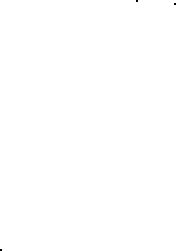 Qu’as-tu découvertQu’est-ce que c’est les noms des deux nouveaux produits chimiques?  Comment sais-tu cela?Où est allé le calcium?   Où est allé le lithium?Conclusion (Explique comment est-ce que tu sais où se trouve les deux composés) RésultatsTable 1. Couleur observé lorsque l’échantillon est mis dans les flamesDiscussion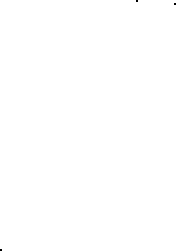 Qu’as-tu découvertQu’est-ce que c’est les noms des deux nouveaux produits chimiques?  Comment sais-tu cela?Où est allé le calcium?   Où est allé le lithium?Conclusion (Explique comment est-ce que tu sais où se trouve les deux composés) ÉchantillonCouleurChlorure de calcium (CaCl2)Carbonate de lithiumInconnu liquide dans le bécherInconnu solide dans l’entonnoirÉchantillonCouleurChlorure de calcium (CaCl2)Carbonate de lithiumInconnu liquide dans le bécherInconnu solide dans l’entonnoir